Danmarks Civile Hundeførerforening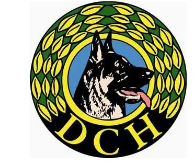 DiplomFor deltagelse iDANMARKSMESTERSKABET 2023IGP(Navn på hundefører indsættes)Med(navn på hund indsættes)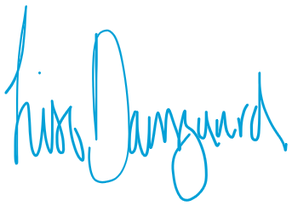 ______________________________Kredsformand, kreds 2, Lise Damsgaard